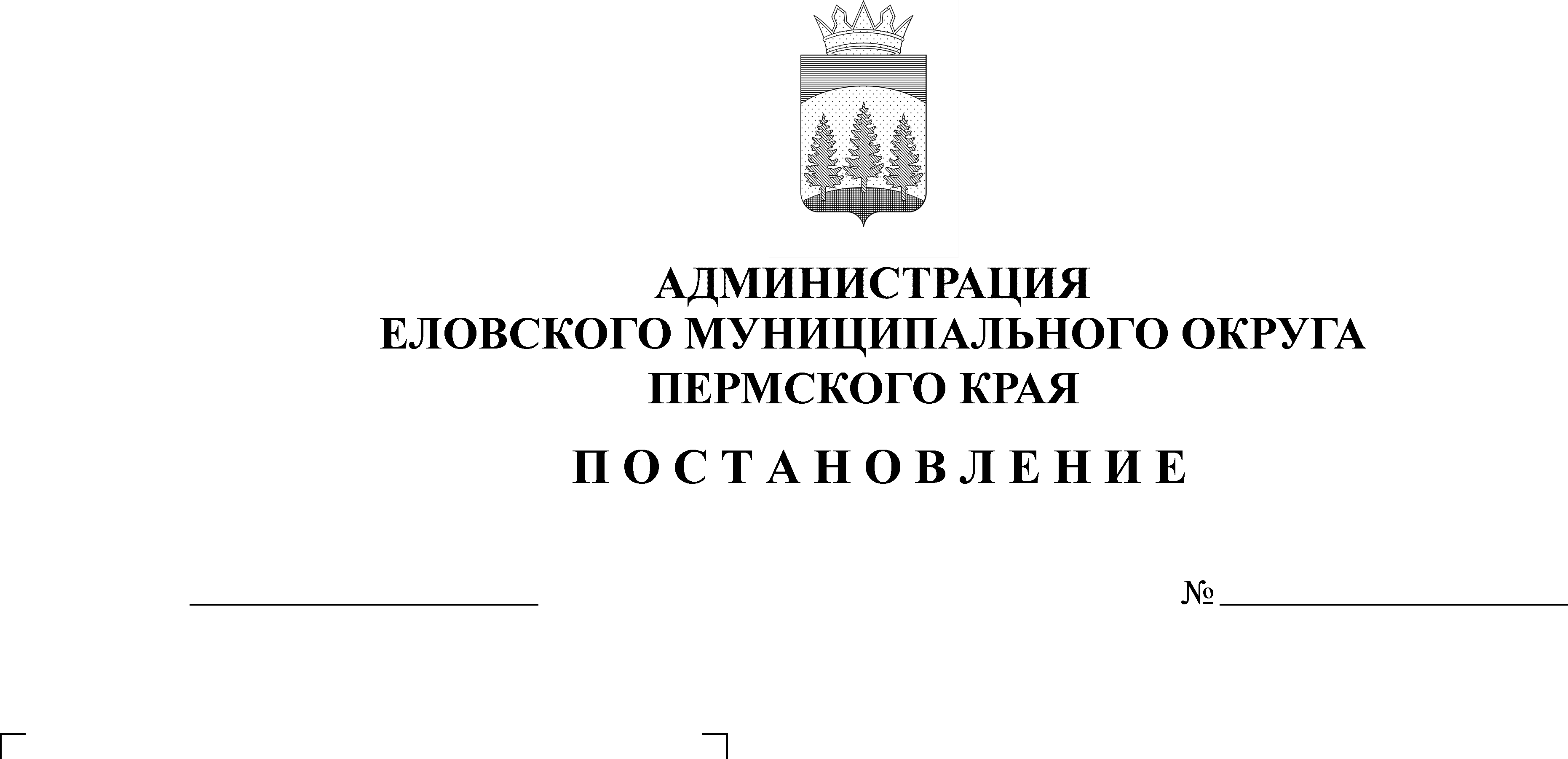 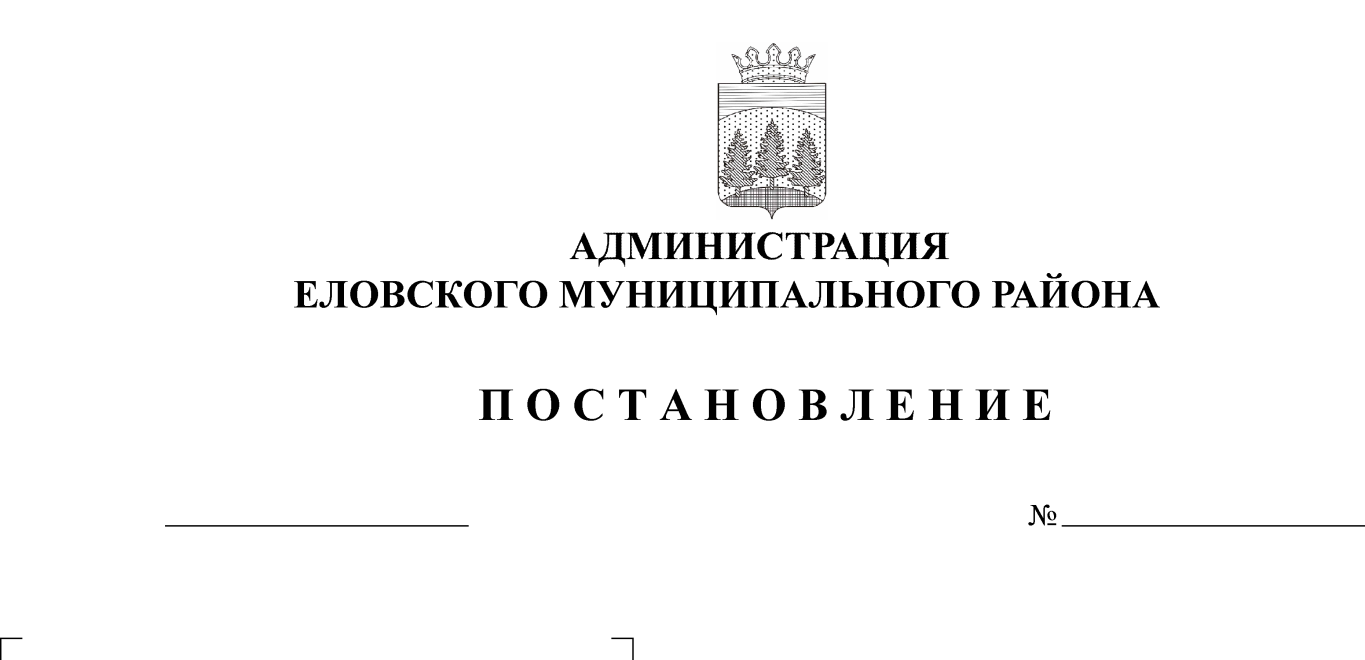 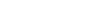 В соответствии с Бюджетным кодексом Российской Федерации, Федеральным законом от 06 октября . № 131-ФЗ «Об общих принципах организации местного самоуправления в Российской Федерации», Уставом Еловского муниципального округа Пермского края, постановлением Администрации Еловского муниципального округа Пермского края от 19 октября 2021 г. № 460-п «Об утверждении Порядка разработки, реализации и оценки эффективности муниципальных программ Еловского муниципального округа Пермского края»Администрация Еловского муниципального округа Пермского края ПОСТАНОВЛЯЕТ:1. Внести изменения в муниципальную программу «Развитие системы образования Еловского муниципального округа Пермского края», утвержденную постановлением Администрации Еловского муниципального округа Пермского края от 28 октября 2021 г. № 489-п (в редакции постановлений Администрации Еловского муниципального округа от 14 декабря 2021 г. № 618-п, от 11 февраля 2022 г. № 65-п, от 22 июня 2022 г. № 282-п, от 10 августа 2022 г. № 405-п, от 09 сентября 2022 г. № 447-п) согласно приложению к настоящему постановлению.2. Настоящее постановление обнародовать на официальном сайте газеты «Искра Прикамья» и официальном сайте Еловского муниципального округа Пермского края.3. Постановление вступает в силу со дня его официального обнародования и распространяется на правоотношения, возникшие с 01 сентября 2022 года.И.о. главы администрации Еловскогомуниципального округа Пермского края                                                Е.В. КустовУТВЕРЖДЕНЫпостановлением Администрации Еловскогомуниципального округа Пермского краяот 27.09.2022 № 484-пИЗМЕНЕНИЯв муниципальную программу «Развитие системы образования Еловского муниципального округа Пермского края», утвержденную постановлением Администрации Еловского муниципального округа Пермского края от 28 октября 2021 г. № 489-п1. В Паспорте муниципальной программы позицию 9 изложить в следующей редакции:2. В разделе «Финансирование муниципальной программы «Развитие системы образования Еловского муниципального округа Пермского края» позицию 1.2 изложить в следующей редакции: 3. В разделе Финансирование подпрограммы 1.2. «Начальное, основное, среднее общее образование» муниципальной программы «Развитие системы образования Еловского муниципального округа Пермского края»:3.1. мероприятие 1.2.1.1 изложить в следующей редакции:3.2 позицию итого по задаче 1.2.1. изложить в следующей редакции:9Объемы и источники  финансирования программы (подпрограммы)2022 год2023 год2024 год9программа, всего (руб.), в том числе:211 108 520,29205 494 301,07207 242 805,149бюджет Еловского муниципального округа Пермского края52 744 486,29 47 499 000,07 49 875 141,14 9бюджет Пермского края150 368 434,0149 999 701,00149 372 064,009бюджет Российской Федерации7 995 600,007 995 600,007 995 600,009внебюджетные источники0,000,000,00Подпрограмма 2, всего (руб.)143 891 960,80137 489 083,07138 764 078,80Бюджет Еловского муниципального округа Пермского края29 488 476,8027 076 594,0728 460 476,80Бюджет Пермского края106 407 884,0102 416 889,0102 308 002,0Бюджет Российской Федерации7 995 600,007 995 600,007 995 600,0Внебюджетные источники0,000,000,001.2Подпрограмма «Начальное, основное, среднее общее образование»Бюджет Пермского края106 407 884,0102 416 889,0102 308 002,001.2Подпрограмма «Начальное, основное, среднее общее образование»Бюджет ЕМО ПК29 488 476,8027 076 594,0728 460 476,801.2Подпрограмма «Начальное, основное, среднее общее образование»Бюджет Российской Федерации7 995 600,07 995 600,007 995 600,001.2.1.1Организация предоставления общедоступного, начального общего, основного общего, среднего общего образования по основным общеобразовательным программам в муниципальных ОООбразовательные учрежденияКоличество учащихся чел.104910491049Бюджет ЕМО ПКБюджет ЕМО ПК26 001 040,0025 001 040,0025 001 040,001.2.1.1Организация предоставления общедоступного, начального общего, основного общего, среднего общего образования по основным общеобразовательным программам в муниципальных ОООбразовательные учрежденияКоличество учащихся чел.104910491049Бюджет Пермского краяБюджет Пермского края83 988 787,0083 803 155,0083 860 705,001.2.1.1Организация предоставления общедоступного, начального общего, основного общего, среднего общего образования по основным общеобразовательным программам в муниципальных ООИтого по ПНРИтого по ПНРИтого по ПНРИтого по ПНРИтого по ПНРИтого по ПНРИтого по ПНРИтого по ПНР109 989 827,0108 804 195,0108 861 745,0Итого по мероприятию 1.2.1.1, в том числе по источникам финансирования Итого по мероприятию 1.2.1.1, в том числе по источникам финансирования Итого по мероприятию 1.2.1.1, в том числе по источникам финансирования Итого по мероприятию 1.2.1.1, в том числе по источникам финансирования Итого по мероприятию 1.2.1.1, в том числе по источникам финансирования Итого по мероприятию 1.2.1.1, в том числе по источникам финансирования Итого по мероприятию 1.2.1.1, в том числе по источникам финансирования Итого по мероприятию 1.2.1.1, в том числе по источникам финансирования Итого по мероприятию 1.2.1.1, в том числе по источникам финансирования Итого по мероприятию 1.2.1.1, в том числе по источникам финансирования 109 989 827,0108 804 195,0108 861 745,0Итого:Итого:Итого:Итого:Итого:Итого:Итого:Итого:Итого:Бюджет ЕМО ПК26 001 040,025 001 040,025 001 040,0Итого:Итого:Итого:Итого:Итого:Итого:Итого:Итого:Итого:Бюджет Пермского края83 988 787,083 803 155,083 860 705,0Итого по задаче 1.2.1. в том числе по источникам финансированияИтого по задаче 1.2.1. в том числе по источникам финансирования143 891 960,80137 489083,07138 764 078,8Итого по основному мероприятию 1.2.1. Бюджет ЕМО ПК29 488 476,8027 076 594,0728 460 476,80Итого по основному мероприятию 1.2.1. Бюджет Пермского края106 407 884,00102 416 889,0102 308 002,0Итого по основному мероприятию 1.2.1. Бюджет Российской Федерации7 995 600,007 995 600,007 995 600,00